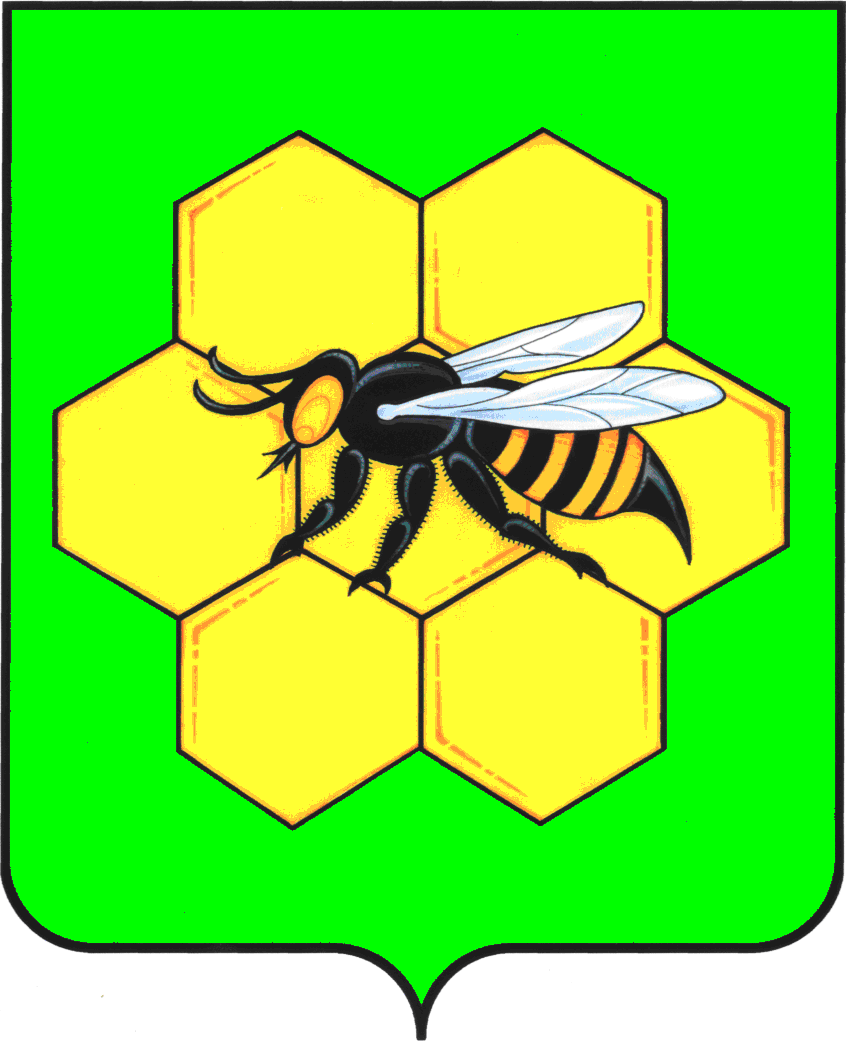 СОБРАНИЕ ПРЕДСТАВИТЕЛЕЙМУНИЦИПАЛЬНОГО РАЙОНА ПЕСТРАВСКИЙСАМАРСКОЙ ОБЛАСТИПЯТОГО СОЗЫВА
                                                Р Е Ш Е Н И Е  № 140от « 13  » июля 2017 г.О структуре администрации муниципального района Пестравский Самарской области В соответствии с Федеральном законом от 06.10.2003 года №131-ФЗ «Об общих принципах организации местного самоуправления в Российской Федерации», Федеральным законом от 02.03.2007 года №25-ФЗ «О муниципальной службе в Российской Федерации», Законом Самарской области от 09.10.2007 года  №96-ГД «О муниципальной службе в Самарской области», руководствуясь  Уставом муниципального района Пестравский Самарской области, Собрание представителей муниципального района Пестравский Р Е Ш И Л О:Утвердить структуру администрации муниципального района Пестравский Самарской области (прилагается).Признать утратившим силу пункт 1 и приложение к решению Собрания представителей муниципального района Пестравский от 15.06.2017г. №131 "О структуре администрации муниципального района Пестравский Самарской области".Настоящее решение вступает в силу 26 сентября 2017г.Опубликовать данное решение в источниках официального опубликования.И.о.Главы муниципального района Пестравский                                           В.В.ШаталовПредседатель Собрания представителей                                  муниципального района Пестравский                                           А.А. Максаков                                                                                                                                               Приложение к решению Собрания представителей муниципального района Пестравский от_________№_____Структура администрации муниципального района Пестравский Самарской области